Nazorg NSTZit nooit langer dan 30 minuten stil. Liggen is geen probleemGa dagelijks wandelen, minstens 15 minutenDrink zoveel mogelijk zuiver water zonder hierin te overdrijven. Nooit minder dan 5 glazen water per dag, dit om toxines te verwijderenHoeveel water heeft u nodig? Formule = (lichaamsgewicht x 2) : 100Vermijd stimulerende middelen zoals koffie, cola, energie drankjes…Indien nodig zijn pijnstillende middelen geen probleemBeweeg voorzichtig:Hurk bij het tillenKruis tijdens het zitten de benen nietVoorzichtig met in -en uitstappen van de auto en bedOnderga een week lang geen andere therapievorm zoals massage, chiropractie, acupunctuur, kinesiologie…Vermijd overdreven  warmte of koude toepassingen gedurende 1 week: gebruik geen heet bad, geen jacuzzi, verwarmingsdeken, hete douche of bad Vermijd een dag of 4 lang hard te bijten op harde of taaie voedingsmiddelenGelieve geen zolen te dragen 2 – 4 dagen geen inspannende oefeningen doenReacties zoals rillingen, warmte opwellingen, hoofdpijn, spierpijn kunnen optreden. Dit is eerder positief en betekenen dat het genezingsproces begonnen isBij hevige reactie kan u 4 druppels rescue remedy onder de tong nemen. Dit zijn Bachbloesems.Veel beterschap!    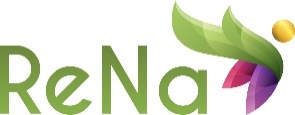                                                                                                        Auteur: Jan Berx